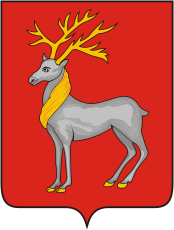 постановлениеАДМИНИСТРАЦИИ ГОРОДСКОГО ПОСЕЛЕНИЯ РОСТОВот 26.12.2019                                     № 886О внесении изменений в приложение                                                                          к постановлению Администрации                                                                    городского поселения Ростов                                                                                         от  26.02.2019  № 107 «Об утверждении реестра                                             мест (площадок) накопления твердых коммунальных                                                                    отходов на территории городского поселения Ростов»     В соответствии с Федеральным законом от 06.10.2003 № 131-ФЗ «Об общих принципах организации местного самоуправления в Российской Федерации», а также в целях реализации  Федерального закона от 24.06.1998 № 89-ФЗ «Об отходах производства и потребления», Постановления Правительства Российской Федерации от 31.08.2018 № 1039 «Об утверждении Правил обустройства мест (площадок) накопления твердых коммунальных отходов и ведения их реестра», Устава городского поселения Ростов Администрация городского поселения Ростов постановляет:1. Внести изменения в Приложение № 1 к постановлению Администрации городского поселения Ростов от 26.02.2019 № 107 «Об утверждении реестра мест (площадок) накопления твердых коммунальных отходов на территории городского поселения Ростов», изложив в новой редакции (Приложение).2.  Опубликовать настоящее постановление в газете «Ростовский вестник» и разместить на официальном сайте Администрации городского поселения Ростов в информационно – телекоммуникационной сети «Интернет».3. Контроль за исполнением настоящего постановления оставляю за собой.4. Настоящее постановление вступает в силу с момента опубликования.Глава городского поселения Ростов                                                 А.В. ЛосьПриложение  к постановлению Администрации городского поселения Ростов от  26.12.2019            № 886Реестр мест (площадок) накопления твердых коммунальных отходов на территории городского поселения Ростов№ п/пНаселенный пунктУлица      Дом1г. Ростов1 - я Железнодорожная122г. Ростов2 - ой Ленинградский пр-д, 10а3г. Ростов2я Железнодорожная5а4г. РостовБебеля205г. РостовБебеля576г. Ростовпос. Варницы7г. РостовВокзальная 188г. РостовВолодарского4/69г. РостовКоммунальная410г. РостовВосход1311г. РостовГладышева712г. РостовДавыдова213г. РостовДекабристов5814г. РостовДекабристов8115г. РостовДекабристов10116г. РостовДобролюбова23а17г. РостовДостоевского5718г. РостовЗагородная719г. Ростов Загородная2620г. РостовКирова1721г. РостовКоммунаров2022г. РостовКоммунаров35а23г. РостовКоммунаров35е24г. РостовЛенинградская (остановка)225г. РостовЛенинская52а26г. РостовЛенинская6627г. РостовЛенинская (в начале Олимпийской дороги)9228г. РостовЛуговая129г. РостовЛуначарского23а30г. РостовЛуначарского4531г. РостовЛуначарского5632г. РостовЛуначарского6333г. РостовМалая Заровская434г. Ростов1 МКР435г. Ростов1 МКР4а36г. Ростов1 МКР737г. Ростов1 МКР1638г. Ростов1 МКР2139г. Ростов2 МКР5040г. РостовЧайковского1641г. РостовМосковская 1042г. РостовМосковская1743г. РостовНекрасова6644г. РостовНовая1745г. РостовДостоевского1246г. РостовОкружная1247г. Ростов Окружная1548г. РостовОкружная2149г. РостовОкружная64а50г. РостовОкружная8851г. РостовОктябрьская1452г. РостовОктябрьская4653г. Ростов Октябрьская64/3154г. РостовПервомайская4955г. РостовПеровский  пер.1056г. РостовПодозерка2657г. РостовПодозерка - 2-й проезд Толстовской набережной 458г. Ростовпос.Рольма - Спасский бульвар59г. Ростовпроезд Бебеля1060г. Ростовпроезд Радищева961г. Ростовпроезд Радищева1062г. РостовПролетарская7а63г. РостовПролетарская3464г. РостовПролетарская8265г. РостовРабочая366г. РостовРадищева867г. РостовРеволюции168г. РостовРеволюции1369г. РостовРостовская1470г. РостовА. Руденко271г. РостовСоветская площадь24а72г. РостовСоветская площадь173г. РостовСосновая1474г. РостовСпартаковская5175г. РостовСпартаковская51а76г. РостовСпартаковская9877г. РостовСпартаковская11578г. РостовСпартаковская15879г. РостовСпартаковская162 к.    1-480г. РостовСпартаковская (магазин "Ода")8781г. РостовТекстильщиков582г. РостовТекстильщиков 10/283г. Ростов Окружная (у стадиона) 2/8384г. РостовУрицкого5085г. РостовФевральская486г. РостовФевральская1987г. Ростов Февральская4088г. РостовФрунзе19-2389г. РостовФрунзе4390г. РостовФрунзе4491г. Ростов Фрунзе7392г. РостовЧистова3593г. РостовЧистова4694г. РостовЧистова6395г. РостовЯрославское шоссе (ул. Мира)53а96г. РостовМосковское шоссе1797г. Ростовпроезд Спартаковский1898г. РостовЧехова - Савинское шоссе99г. РостовМатросова5100г. Ростовпос. Восход (за ж/д)101г. РостовСавинское шоссе19102г. РостовБебеля75103г. РостовКарла Маркса20104г. РостовПроезд от ул. Северная к магазину «Пятерочка»105г. РостовСавинское шоссе 1106г. РостовГоголя 68107г. РостовЛуговая 2108г. РостовКоммунальная 11109г. РостовФевральская 10110г. РостовПролетарская  (ТЦ Рольма)86111г. РостовПролетарская  (Торгсервис 69)86112г. РостовОкружная 29а113г. РостовПроезд Бебеля1114г. РостовЮбилейная5115г. РостовМосковское шоссе18      116г. РостовПролетарская86      117г. РостовНекрасова55118г. РостовФевральская58119г. РостовКоммунаров39120г. РостовСавинское шоссе5а121г. РостовФевральская58122г. РостовМикрорайон № 110123г. РостовЛенинская 39124г. РостовПролетарская38, 40125г. РостовРеволюции 12а126г. РостовМикрорайон № 127127г. РостовСоветская площадь19128г. РостовМосковская 17в129г. РостовМикрорайон № 123130г. РостовПролетарская27131г. РостовДекабристов20132г. РостовЯрославское шоссе 9133г. РостовДостоевского 17а134г. РостовЛуначарского41135г. РостовЛенинская 26а136г. РостовОкружная 18137г. РостовМоравского6138г. РостовМикрорайон № 21а139г. РостовКремль140г. Ростов Урицкого 20/11